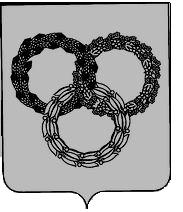 РОССИЙСКАЯ ФЕДЕРАЦИЯБРЯНСКАЯ ОБЛАСТЬСОВЕТ НАРОДНЫХ ДЕПУТАТОВ пгт КЛИМОВОЧЕТВЕРТОГО СОЗЫВАРЕШЕНИЕот 16 декабря 2021 г. № 4-160О признании утратившими силу отдельныхрешений Совет народных депутатов пгт КлимовоВ связи со вступлением в силу Федерального закона от 31.07.2020 № 248-ФЗ «О государственном контроле (надзоре) и муниципальном контроле в Российской Федерации», руководствуясь Уставом Климовского городского поселения Климовского муниципального района Брянской области, Совет народных депутатов пгт Климово,РЕШИЛ:1. Решение Совета народных депутатов пгт Климово от 03 февраля 2017 г. №3-175 «Об утверждении Порядка осуществления контроля за регулярными перевозками пассажиров автомобильным транспортом общего пользования на территории городского поселения пгт Климово Брянской области» признать утратившим силу.2. Решение Совета народных депутатов пгт Климово от 27.09 2017 г. №3-216 «О внесении изменений в Порядок осуществления контроля за регулярными перевозками пассажиров автомобильным транспортом общего пользования на территории городского поселения пгт Климово Брянской области, утвержденный решением Совета народных депутатов пгт Климово от 03.02.2017 года № 3-175» признать утратившим силу.4. Настоящее решение вступает в силу со дня его официального опубликования, но не ранее 1 января 2022 года.Глава пгт КлимовоГ.Н. Баранов